Soutěžní řád HOLBA LHL 19/20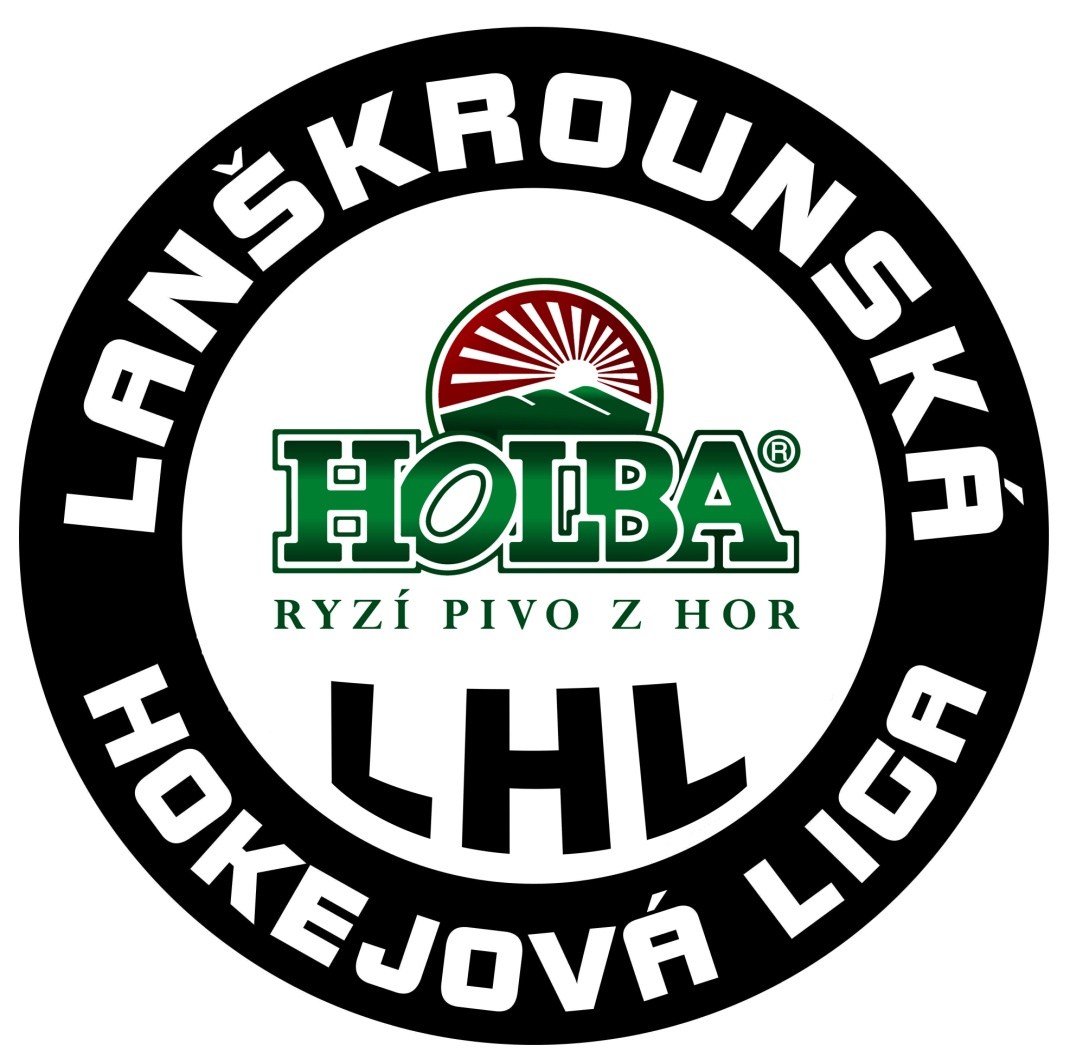 
HOLBA
-LANŠKROUNSKÁ HOKEJOVÁ LIGA 2019/20- 16.ročníkPořadatel: Technické služby Lanškroun s.r.o.
Generální partner: Pivovar HOLBA a.s. HanušoviceMísto: Hala B. Modrého LanškrounTermín : září 2019 až konec března 2020
Úvodem:Po zkušenostech z 15 ročníků LHL se opět mírně upravuje  -Soutěžní řád:   Přihlášených 42 týmů sice není absolutní náš rekord, ale tolik týmů není v obdobné soutěži hodně daleko. Popularita LHL a její dosažený kredit tak dovoluje nastavit SŘ pro čistý hokej s  pravidly, kde není místo pro nepřizpůsobivé hráče.
Opět budou nepopulární noční termíny, kam budou přednostně zařazovány týmy s neuhrazenými závazky a s největším počtem trestných minut. 
Zpřísnění bude při odkládání zápasů! SOUTĚŽNÍ ŘÁD	1. Předpis:	LHL -  je lanškrounská hokejová liga určená pro hráče, kteří chtějí hrát ohleduplnou soutěž pro radost, bez zbytečných emocí a agresivity. Po výhře i porážce stále zůstává na prvním místě zdraví hráčů!
V soutěži mohou hrát hráči mladší 18 let s předem odevzdaným písemným souhlasem rodičů. 
LHL nesmí hrát aktivní a registrovaní hráči v soutěžích Českého svazu ledního hokeje, nebo jiných národních soutěží, tj. od okresního přeboru po NHL(dále v SŘ-ČsLH)a to do svých 45 let věku. Hráči jiných soutěží, kde se sice hokejový svaz svým příspěvkem účastní, avšak ke hře nejsou požadovány platné registrační průkazy, nebo jsou týmy složeny z hráčů registrovaných v různých oddílech ČsLH, hrát LHL mohou. Hráč nesmí souběžně hrát na svoji registraci za svůj klub v soutěži ČsLH, ovšem tam ani „načerno“.  Ženy, brankáři a hráči starší 50 let startují bez omezení.  Účastníci startují v LHL na vlastní nebezpečí, což stvrdí podpisem na soupisce a to před svým prvním zápasem. Podpis je zároveň souhlas ke zpracování a šíření osobních dat (GPSR.._)2. Technická ustanovení:	Soutěž řídí pětičlenný výkonný výbor LHL (dále VV ) složený ze čtyř zástupců týmů (Ešpandr J.st.,Urbášek V.,Maršík M.,Faltus S.)a ředitele soutěže J. Černého. Tato funkce není časově omezena. Při odstoupení některého člena bude doplněn další.  VV LHL řeší všechny vzniklé sporné situace, vede disciplinární řízení s  hráči, kteří opakovaně obdrží vyšší trest za zvlášť hrubé zákroky, či nesportovní chování. Trestat může i přestupky rozhodčím neohodnocené. VV má právo zastavit činnost hráči, který se hrubě proviní proti soutěžnímu řádu LHL (např. hraje načerno v ČSLH, opakované konflikty či rvačky, atd). Po požadavcích vedoucích má VV právo vyloučit trvale ze soutěže nepřizpůsobivého hráče!Rozhodnutí VV ve sporných případech je konečné, pro všechny účastníky LHL závazné a není proti němu odvolání. Zpravodajství a rozpisy:  na  www.zslan.cz, nástěnka v HBM,
 komunikace  s ved. týmů  ..  zs@tslan.cz.  Telef.   J. Černý 604 872 778,   465 320 418, 3. Finanční náležitosti:	3.1.     FOND „ceny“ – je utvořen z prvotních vkladů týmů. Je určen na nákup pohárů a cen pro všechny týmy a nejlepší jednotlivce. Jednotlivé položky jsou vedeny v účetnictví T.S. La, řádně zdaněny. Z fondu jsou dále hrazeny náklady na  chod soutěže. Rozhodnutím VV lze čerpat finance na reprezentaci LHL, apod.3.2.   JISTINA - 1000,- Kč za tým, slouží k motivaci týmů dodržovat pravidla a soutěžní řád. VV sleduje s pomocí níže uvedené tabulky (bod 5 j) dodržovaní pravidel. Poplatky a pokuty z jistin jednotlivých týmů vytvoří tzv. odvod jistin, který přechází do správy VV navýšením fondu „ceny“. Z jistiny se dále odečtou náklady na občerstvení  při závěrečném hodnocení, kde se zbytek jistiny týmu vrátí.Pokud jistina některého týmu klesne pod 200,- Kč je ji tým povinen doplatit do výše 1000,- Kč a to do sedmi dnů od vyzvání vedoucího mailem.4. Podmínky účasti:4.1.- zaplacení prvotního vkladu-splnilo 42 týmů 4.2. -do 25.8.2019-zaplacení jistiny 1000,-Kč(při odhlášení se nic nevrací!)
4.3.  – do 2.9. 2019  poslat seznam nevyhovujících termínů pro zápasy
4.4. - do 9.9. 2019:  zaslat  soupisku  na zs@tslan.cz,  viz bod 5.e. níže.4.5. - do 25. září 2019 tým uhradí za led – 1200Kč x  19 zápasů,tj. 22800 Kč. 
         Lze  hradit převodem na účet T.S. La: 86-0625210227/0100 (pozn. název týmu).4.6. Do 9.září vedoucí týmů dohodnou s VV zajištění služeb k zápasům/viz.5.c.14.7. Jednotné dresy s čísly od 1 do 99.5. Hrací řád:
5.a. Systém soutěže LHL 2019/20 :Znovu se vychází z osvědčeného omezení zápasů týmů s rozdílnou výkonností. 
Do 1.9. lze, ale pouze po dohodě dvou týmů ještě vyměnit účast v určených ligách.     1.kolo -13 záp                        2.kolo-6 záp    
Po první části(13 zápasů) následuje rozdělení do šesti skupin po 7 a tedy 6 zápasů.Vítězství je za 2 body, remíza za 1 bod. V případě rovnosti bodů dvou či více týmů v konečné tabulce rozhoduje: 1. vzájemný zápas nebo minitabulka vzájemných zápasů (určí pořadí podle minitabulkového skóre), 2. rozdíl skóre, 3. podíl skóre, 4. vyšší počet vstřelených branek, 5. pořadí po předešlé části, 6.méně trestných minut5.b. Výstroj hráčů:	 Hráč LHL musí být vybaven kompletní hokejovou výstrojí. Místo hokejových kalhot jsou povoleny kalhoty na in-line hokej. Na vyžádání kapitána soupeře provede rozhodčí kontrolu kompletnosti výstroje určeného hráče. Při zjištěném nedostatku (chybí např. „ramena“) je hráč vyloučen na 2 minuty a bez nápravy se neúčastní další hry.   
   Tým uvedený v zápisu jako domácí má právo volby barvy dresů. Hosté si berou rozlišováky. 5.c. Řízení utkání:LHL je soutěží podle  pravidel ČsLH s jistými odchylkami:5.c.1.ROZHODČÍ –

Nutno dojednat před startem LHL ( do 19.9.2019)A)Tým si zajistí ve své režii na své zápasy kvalifikované rozhodčí min. III.tř. a to na všechny své zápasy-tím nebude rozhodčí delegován VV B) S pořadatelem lze dohodnout zajištění rozhodčího regionální úrovně. V průběhu LHLC) Tým, který požaduje rozhodčí dva (tři, čtyři), tak si dá minimálně 7 dní před zápasem požadavek na VV a uhradí 300,- na každého dalšího rozhodčího.  Když se sejdou požadavky obou soupeřů, tak platí každý půlku a finance jsou vyrovnány před začátkem zápasu. Při názoru VV o nasazení více rozhodčích, jsou hrazeni VV.D) Tým, který požaduje na určitý zápas nasazení svého rozhodčího (min. III. Tř. a poučeného ředitelem LHL o místních úpravách pravidel), tak musí předem získat soupeřův souhlas a nahlásit jméno zajištěného rozhodčího minimálně 48 hodin před termínem zápasu.  Je to za poplatek 100,- .Neúctu a nerespektování rozhodčího nelze tolerovat. VV si vyhrazuje právo okamžitého vyloučení hráče z LHL a to i za přestupek, který nebyl rozhodčím na ledě potrestán, nebo nevhodného jednání i mimo ledovou plochu.5.c.2. Rozdíly od pravidel LHPravidlo o minimálním počtu hráčů je omezeno na nutnost v průběhu zápasu vždy ke hře postavit požadovaný počet hráčů. Při nedostatku hráčů následuje kontumace 0-  využití ledu dle dohody.
V LHL je omezen kontakt protihráčů. Znamená to, že tlačit soupeře na mantinel, nebo jej kontaktovat tělem, lze v případě, že se oba pohybují stejným směrem a oba tento kontakt mohou předvídat. Povolen je i souběžný bodyček (ne tvrdé naražení na mantinel). Trestá se však dohrávání hráče u mantinelu a hra tělem (strom), spolu s náznaky zbytečně tvrdé hry. Pozornost je věnována kontaktům s brankářem, hráčům bez kotouče a nesportovnímu chování (zdržování, urážky, pokřikování a to jak hráčů, tak i činovníků ). Při signalizaci trestu rozhodčím a jeho zapsáním na časomíru  stále běží hrubý čas hry.   Potrestaný hráč okamžitě po signalizaci trestu opustí hrací plochu. Jestliže on, nebo jeho spoluhráč(i) protestují a diskutují, což vyvolá zdržování hry( a tedy krácení přesilovky), pak rozhodčí „přidá“ potrestanému hráči trest +2min. za zdržování hry.Všechny tresty si odpyká hráč na příslušné straně trestné lavic, kde si dvířka potrestaný hráč sám otevře. Po skončení trestu hráč při vstupu na led zodpovídá (pod hrozbou dalších 2 min trestu)za správné uzavření dvířek.Teoreticky tak může potrestaný hráč, který ještě zdržuje a pak nezavře (dvířka) sedět minut 6. Nezavřená ústa mu mohou dalších 10 přidat.
Po třech 2min. trestech v jednom zápase má provinilý hráč automaticky +10 min OT.
Neustávající, postupná kritika rozhodčího hráčem při zápase se posuzuje:
-1)trest 2 min
- 2)trest 10 min 
- 3)OK 
- 4)Kontumace utkání 0- předání píšťalky protestujícímu týmu, kterého libovolný hráč dopíská již jen přátelský zápas. Za trest OK -stop na dva nejbližší, časově následující zápasy+z jistiny 100,- 
 Po dvou 10 min trestech je automaticky stop na časově následující zápas. Za čtyři vyšší tresty (pětiminutové nebo desetiminutové) je disciplinární řízení.Místní úpravy pravidel: 1)vyhozený puk z obranné třetiny za plexi, nebo přes mantinel v prostoru střídaček a  mezi nimi- trest 2min. Stejně při doteku, nebo  přehození kovové  konstrukce nad ledem.2)Při kontaktu masky brankáře s pukem nemusí rozhodčí vždy přerušit hru.
3) Při zvláště sporné situaci, kdy rozhodčí není schopen rozhodnout o platnosti gólu má možnost nařídit „rozhodující“ samostatný nájezd.
4) Po třech 2min. trestech v jednom utkání se hráči automaticky přidá os. trest 10 min.
5) Je(na rozdíl od OP) uplatňováno  Hybridní zakázané uvolnění .5.d. Časové rozložení zápasu:
Střídačky týmů (domácí x hosté) jsou určeny rozpisem. Je nutné v zájmu přehlednosti pro diváky v hale i na internetu jej dodržet.  Střídání stran na ledě pro druhou třetinu se uskuteční v případě zájmu alespoň jednoho týmu.Začátek utkání je určen ve více rozpisech. Úřední začátek je vždy dle aktuálního  stavu, uvedeného v denním programu ledu-  http://www.zslan.cz/index.php?p=kalendar-program-v-hale              , který první obsahuje všechny možné změny. V rezervované délce 75 minut pronájmu ledu je úvodních 8 minut na rozbruslení, kde pořadatel zajišťuje cca 50 puků. Pokud tým není schopen nastoupit po rozbruslení k utkání, počká rozhodčí dalších maximálně 10 minut. Pokud tým nastoupí, utkání se odehraje, popřípadě rozhodčí utkání zkrátí a tým, který se zpozdil, zaplatí pokutu. Nenastoupí-li tým, ani po 20min od stanoveného začátku k utkání, je zápas kontumován. Tým, který se nedostavil - zaplatí pokutu a led bude využit k tréninku druhého družstvo.   Po rozbruslení následuje zápas na 3x20 minut hrubého času, se dvěma přestávkami po dvou minutách. Timeout v LHL neexistuje. Poslední dvě minuty třetí třetiny se hrají na čas čistý. V případě rozdílu skóre menším než 2 se hraje na čistý čas již v posledních třech minutách hry. Tresty jsou v časech obvyklých pro hru na čistý čas, tedy 2,  10 minut hrubého. V části zápasu hraném na čas čistý je i trest odpočítán v čistém čase.5.e. Soupisky 
Za účelem zařazení jednotlivých hráčů jsou  zavedeny pojmy:
JEN HRÁČ LHL …………………….dále J.H.
NOVÝ HRÁČ……………………………………….N.
NOVÝ REG. HRÁČ………………………N.R.  (N.R.P.)
REGISTROVANÝ BRANKÁŘ……….R.B.
HOSTUJÍCÍ  HRÁČ………………………….H./H.S.J.H.  - do seznamu J.H. je zařazen hráč, který už odehrál v LHL  10 utkání. Jedná se asi o 700 „známých“ hráčů. Jejich R.P. (registrační průkaz ČsLH) není pro potřeby LHL dále řešen. Souběžným startem v soutěži ČsLH však ihned ztrácí hráč (mladší 45 let) statut J.H. a ruší se tím i jeho odehraná utkání v LHL.

N – nový neregistrovaný hráč v ČsLH. Po období jeho 10 zápasů lze na něj podat protest.  Na základě požadavku  vedoucího libovolného týmu může být prověřen jeho R.P., čímž se převod do J.H. oddaluje do vyjasnění. Při zjištění RP je pokuta 1000 Kč + přeřazení hráče do N.R.   Může také  nastat situace „odhalení“ registrovaného hráče, který ještě ani nenastoupil !N.R.- po dobu účinkování hráče v LHL je uložen v hale jeho RP u aktivního oddílu ČsLH.
- ukončení činnosti v LHL a „vrácení“ RP před 1.4.2019 je pouze za  poplatek 1000Kč.
 -při odevzdání RP po 1.12.2019, smí hráč hrát LHL nejdříve po 30 dnech od předání.
     -v  případě ztráty ,nedohledání,nebo neochoty oddílu LH průkaz vydat-je umožněno hráči  (označení hráče N.R.P.) hrát LHL s podmínkou osobních dvojnásobných pokut v níže uvedenému sazebníku(5.j.). 


  Každý N. i N.R. hráč přejde v LHL do kategorie J.H. po sehrání 10 zápasů LHL. Jejich RP se dále neřeší, pokud nenastoupí v soutěži ČsLH a nebo jsou starší  45 let. 
Prokázaný start  hráče LHL do 45 let v  ČsLH a to i „načerno“ je s pokutou kontumační výsledek.
R.B. – smí nastupovat v soutěžích ČsLH jako pouze brankař.

Na soupisku odevzdanou v el. verzi do9.září 2019  každý tým musí uvést a označit výše uvedené zařazení všech,  minimálně 5 hráčů v poli. ( J.H, N., N.R.,N.R.P., nebo R.B.) 
 Hráč v poli uvedený na více soupiskách týmů LHL bude začleněn tam, kde poprvé nastoupí. Uveďte stálá čísla dresů hráčů.  Formulář vzorové soupisky dostanou vedoucí týmů mailem. Všechny soupisky s potřebnými kontakty budou pak veřejné na internetových stránkách soutěže.Po 9. září lze připsat další hráče na soupisku, ale už za poplatek  100,- Kč z jistiny. Brankáři budou na soupiskách průběžně doplňováni až po aktivní účasti v zápase. 
Brankář smí v sezóně nastoupit za libovolný počet týmů. Do LHL smí po 1.1.2020 nastoupit pouze hráči, kteří už v této sezóně odehráli za  tým   minimálně jedno utkání. V případě hráčů, kteří jsou na soupisce od počátku uvedeni,ale neodehrají pravděpodobně žádné utkání do 31.12.2019 (tzv. náhradníci jistých 10) -může vedoucí týmu požádat VV o „prominutí odehraného utkání“ a to předem u max. tří hráčů, zdarma do 1.11.2018 a za poplatek 200,- Kč/hráče do 15.12.2018.
Dále mohou  být dopsáni na soupisku volní hráči pouze typu JH .Tyto případy jsou po 1.1.2020 již  za poplatek 500,- Kč.
Na soupisku lze dopisovat do maximálního počtu 25 hráčů v poli.Soupiska obsahuje spojení na dvě kompetentní osoby týmu, kteří berou své telefony ! soupiska obsahuje :- plný název týmu, - údaje o dvou kompetentních vedoucích pro jednání s VV a soupeři( příjmení, jméno, e-mail, telefon) 
-  údaje o hráčích – maximálně 25(minimálně 5) hráčů v poli a libovolný počet brankářů (brankaře není povinné vyplnit). U všech hráčů uvést příjmení, jméno a datum narození. Doporučuje se zapsat pouze jisté hráče a nechat si místa volná.- označit každého hráče –J.H.,nebo  N.R.,( N, R.B.)Týmová soupiska(předtištěná na zápise k utkání ) může být v zápise k utkání doplněna o hostující hráče:H – V LHL lze zařadit do zápasové soupisky přímo před zápasem hráče hostující –(H). Mohou to být maximálně dva (H) v jednom zápase a zároveň nesmí počet základních hráčů soupisky  spolu s (H) překročit 10hráčů v poli.  H -je hráč z jiného týmu LHL a to pouze J.H.,který neobdržel v průběhu LHL18/19-OK, vyšší trest (bude vyznačeno ve statistikách) a splňuje omezující výkonnostní  kriterium:-Ve svém týmu odehrál min. 50 % zápasů a má aktuálním průměr kan.bodů (viz web):
a)max 0,8 bodu pro hostování v „horší“  lizeb)max  1,4 bodu pro hostování ve „své“ lize 
b)max  1,9 bodu  pro hostování v „lepší“ , vyšší lize (s menším číslem)Při připomínkách o nevhodnosti hostování určitého hráče může VV další jeho hostování omezit- červeně označit ve statistice. Pro první dvě kola platí statistická čísla předešlé sezóny.HS – tato kategorie zahrnuje hostující hráče starší 50let. Ti mohou doplnit kterýkoliv 
         tým bez omezení. Spolu s HS může tak mít tým pro daný zápas i víc členů než 10,
         nebo vedle dvou H mít další H.S.
Pro krizové odehrání zápasu je možná předzápasová vzájemná dohoda týmů o vědomém tolerování neoprávněného startu hráče(ů).  Je to možno za těchto podmínek:Oba soupeři souhlasí a nahlásí to před zápasem rozhodčímu i obsluze časomíry. V zápise budou uvedeny skutečné údaje.     3- Soupeř se tímto zříká následného protestu     4- při náznaku neobjektivnosti se nezapisují statistiky
Na časomíře bude aktuální soubor soupisek všech týmů, kde každý účastník LHL stvrdí před svým prvním zápasem podpisem, že hraje na vlastní nebezpečí. Podpis slouží i v případě možné konfrontace hráče a dále vzhledem k obecnému nařízení o ochraně osobních údajů (GDPR) i ke zveřejnění svých osobních dat.. Přestupy:
a)- před začátkem LHL se neřeší.  Hráč se stává členem týmu po odehrání prvního zápasu. Jinak za poplatek 200,- Kč.
b)- do 31.12.2019 je přestup platný po schválení  vedoucích obou družstev . Hráč může přestoupit max. 2x v jedné sezóně. V případě nesouhlasu M.T. s přestupem může hráč po uplynutí 30 dní ode dne, kdy hrál naposled utkání LHL za M.T., přestoupit i bez jeho  souhlasu. 
c)-po 1.1.2020 smí hráč také přestoupit , ale jeho start je povolen vždy až po7 dnech od oznámení přestupu.5.g. Zápis o utkání:Natištění zápisu připravuje VV podle aktuálních stavů soupisek. Vedoucí domácího týmu si vyzvedne zápis u časomíry. Dopíše čísla hráčů (při stálých číslech budou předtištěna), údaje o brankáři, přeškrtne jména hráčů, kteří v utkání nenastoupí, doplní možné H,HS a předá zápis soupeři, který provede totéž. Zápis musí být u časomíry nejdéle s úředním začátkem utkání (při rozbruslení). Za nevyplnění či neúplné vyplnění zápisu následuje pokuta.Údaje v průběhu zápasu do zápisu zaznamenává zapisovatel/časoměřič a po zápase pouze rozhodčí, nebo další na jeho vyzvání. V soutěži se evidují hráčům odehraná utkání, vstřelené branky, nahrávky a vyšší tresty. Za celý tým se sčítají všechny trestné minuty. 5.h. Protesty, konfrontace:K projednávání a řešení problémů po zápase (do 10 dnů) jsou pouze dvě uvedené kontaktní osoby ze soupisek,tj jen vedoucí týmů. Nikdo jiný nemůže protesty podávat, nebo je oficiálně řešit.O konfrontaci soupeřova hráče může požádat vedoucí družstva, nebo i kapitán  rozhodčího v průběhu utkání. Konfrontaci provede rozhodčí v čase, dle svého uvážení a to nejpozději po skončení zápasu. Při nejasné situaci  za účasti obou vedoucích (nebo kapitánů) v kabině rozhodčích. Může se jednat o kontrolu nejvýše u tří hráčů a to prokazatelným zjištěním jména hráče. Při zjištění neoprávněného startu hráče (hraje jiný hráč, než uvedený na soupisce) je rozhodčí povinen toto zapsat do zápisu o utkání. Tým je pak potrestán kontumačním výsledkem 0:5 a pokutou 500 Kč za každého neoprávněného hráče.Proti neoprávněnému startu hráče soupeře může vedoucí mužstva protestovat předložením důkazu ještě do 10 dnů od konání zápasu. Pokud VV LHL protest uzná, bude zápas zpětně kontumován. Po lhůtě 10 dnů od zápasu nelze řešit zpětně žádné protesty. Neoprávněným startem se rozumí, když hraje v LHL hráč, který:
-není na své soupisce ,
- je v trestu, nebo čekací době, nebo jako H (host) nesplňoval podmínky (5.e) 
-hrál v poli po 15.9.18 utkání ČsLH na svůj RP, duplikát RP, nebo „načerno“(a nemá 45let)5.i. Termín utkání:
Pozdní úhrady všech plateb, neúplné soupisky, trestné minuty, a.j. budou zohledněny při určování termínů zápasů. Tzn.,že „hříšníci“ budou přednostně hrát v neoblíbených, nočních termínech. 
Předem lze oznamovat nevyhovující termíny zápasů, které jsou zohledněny. Stanovený program již nelze následně měnit! Při akutním nedostatku termínů nelze na poslední chvíli odkládat zápasy bez náhradního využití ledu! 
 Utkání LHL je možno se souhlasem obou týmů odehrát i jinde, než v HBM La a vyrovnání nákladů na zápas bude provedeno ihned.
Termín utkání je uveden na www:zslan.cz , v rozpise zápasů LHL a časovém  programu HBM –kalendáři, který je „nejaktuálnější“ při operativních změnách, event.chybách. Utkání je možno odehrát i jindy a to pouze:
5.i.1. Předehrání –  Termín předehraného utkání, schváleného soupeřem nutno nahlásit 7 dní předem (popl. 100 Kč)5.i.2. Výměna
 V naléhavých případech lze po dohodě s třetím týmem (nebo mezi čtyřmi) utkání „vyměnit“. Zájemce musí tak učinit předem, dohodu si mezi třemi (čtyřmi) týmy sám dojednat a stanovisko předat vedení LHL nejpozději 48 hodin před zahájením utkání. Poplatek 200,- hradí pouze jeden tým, který změny chce.5.i.3.  Odložení vynucené   Při nemožnosti odehrát utkání z vyšší moci bude náhradní termín určen.
5.i.4. Odložení utkání na základě požadavku týmu  lze provést pro tým napoprvé za popl. 500,- a vždy následující zápas o 100,- více. Žádající musí nejdříve od soupeře zajistit  nutný souhlas a  dohodnout nový termín utkání. Při pozdní žádosti a již nevyužití vzniklého volného termínu se žadatel podílí dále na poplatku za nevyužitý led.5.i.5. Zrušení utkání – nahlášení neúčasti soupeři a vedení LHL více než 12 hod před začátkem(200,- Kč, kont 0- soupeř využije led)5.i.6. Nenastoupení k utkání – do 20 min. po úředním začátku. Tým který nemůže , nebo nechce schválně hrát a nic min. 12 hod předem nenahlásí, tak prohrává 0-5 kont. a uhradí poplatek 800,- z nějž přijde 400,- soupeři.5j. Tresty, pokuty:      Vyloučený spolu s vedoucím týmu sleduje (viz 5c) sám svůj termín zákazu startu v LHL.Výši pokut a poplatků za úkony určuje sazebník. Všechny pokuty se strhávají z jistiny složené týmem před zahájením a doplňované dle  3/2. Sazebník poplatků a pokut :
Neúplný zápis                                                             -   50,- Kč
Pozdní předání soupisky, pozdní úhrada  poplatku       –    10,- Kč /den 
OK,disciplinární řízení dle 5.c.,TH za 1 hráče              -  100,- Kč 
Předehrání  zápasu                                                  - 100,- Kč 
Přeložení,výměna utkání	                - 200,- Kč 
Odložení utkání                                                       - 500,-Kč +Zrušení utkání                                                         – 200,- Kč    a kontumace 0:5Nenastoupení k utkání (do 20. minut)                      - 800,-   a  kont.0:5
Výběr rozhodčího(5.c.1.D)                                       -100,- Kč                       Pozdní nástup k utkání (do 10. minut)                      - 200,- KčPřestup                                                                   - 200,- Kč Neoprávněný start hráče                             - 500,- Kč ,kont.výsledek, DŘProtest (v oprávněném příp. vrácen)                        - 500,- KčNapadení rozhodčího                                            - 500,- Kč+ DŘVrácení RP z depozitu N.R.  do 1.4.2018                  – 1000,- KčOdhlášení týmu                                                       - 1000,- Kč,nic zpátkyZjištění RP u N. hráče                                            - 1000,- Kč
Další pokuty může V V LHL udělit  do výše 1000 Kč5k. Hodnocení s podporou generálního partnera -pivovaru HOLBA:Ceny při slavnostním vyhlášení obdrží všechny týmy LHL. Dále budou vyhlášeni nejlepší hráči v kanadském bodování, brankáři s nejnižším průměrem na utkání (musí odehrát alespoň polovinu utkání), brankáři s nejvyšším počtem odchytaných minut, nejlepší hráči dle kanadského bodování aj. Předání všech ocenění proběhne na zakončení v dubnu 2020. Zájemci o pořádání tohoto slavnostního večera (s předem jistým příspěvkem týmů z jistin) se mohou hlásit. A 1SomaA12TygřiA23Heat techA34NugetA45Lazy NeckersA56KohoutiA67NekořA78CykloA89Yellow SharksA910BystřecA1011TěchonínA1112TurciB113KrálíkyB214TřeboviceB3B 15BobřiA1216AVXA1317PetroviceB418SloniB519Švédi SvitavyB620ADH ZábřehB721VerměřoviceC122JedlíA1423FlyersB824Lev BanínB925H.TřešňovecB1026RafaniB1127LDMC228H.ČermnáC3C 29SršniB1230SlámožroutiB1331TateniceC432ForezC533Č.VodaC634KlášterecC735TrnávkaC836ČernovírB1437PanteřiC938Wild BandC1039SnakesC1140CGTC1241OMBC1342ŠtítyC14